MEMORIU DE PREZENTAREîn vederea solicităriiACORDULUI DE MEDIUpentru proiectul“CONSTRUIRE PENSIUNE HISTRIA -PARTER ”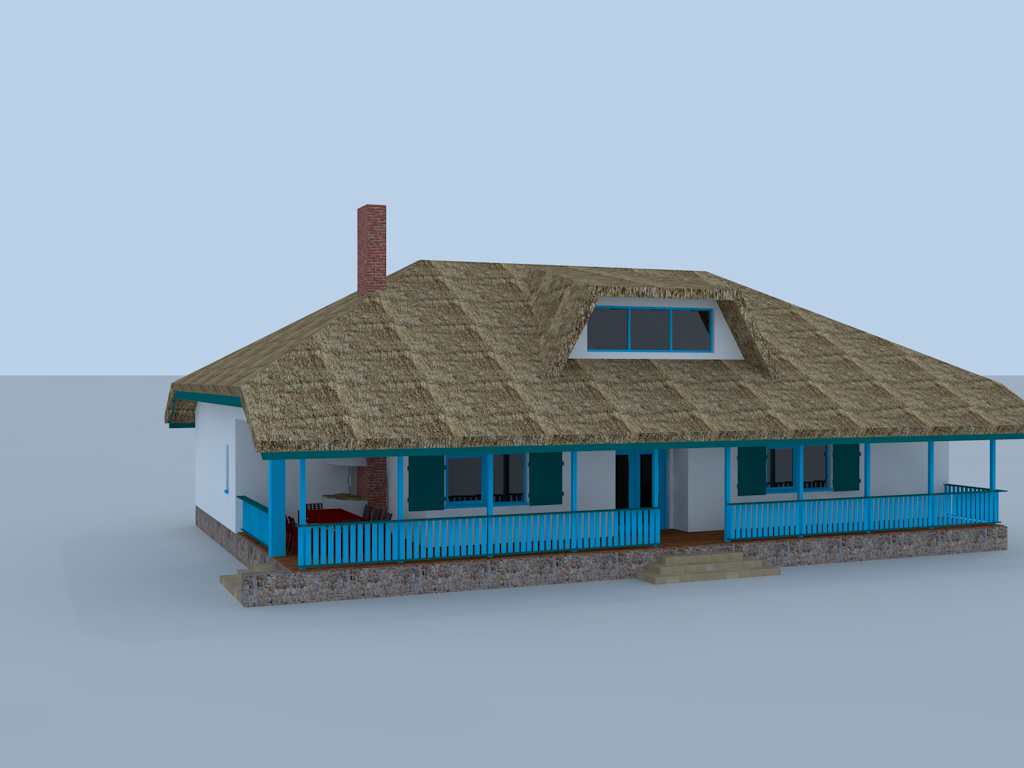  Denumirea proiectului CONSTRUIRE PENSIUNE HISTRIA - PARTERTitularul 2.1. Numele companei INOVATIVE ETNO S.R.L.Adresa poştală Comuna Istia, sat Istria, intravilan, Str. Bisericii, Nr. 5, jud Constanta 2.3. Numărul de telefon, de fax şi adresa de e-mail, adresa paginii de internet Telefon: - Adresa de e-mail: -Numele persoanelor de contact  Tel : 0769053585 – ing. Iacob Nicoleta Director/manager/administrator : Administrator – Zaharia FlorentinaResponsabil pentru protectia mediului :………………………………………………………………………………………………Descrierea caracteristicilor fizice ale proiectuluiRezumatul proiectuluiTerenul din strada Bisericii nr. 5, Comuna Istria, judetul Constanta, in suprafata de 7239.00 mp a fost dobandit de INOVATIVE ETNO SRL in baza Contractului de vanzare-cumparare autentificat sub nr. 2191 din 25 octombrie 2018 la B.N.P. Sacaleanu Mariea si a fost pus la dispozitia INOVATIVE ETNO SRL.        Terenul se afla in intravilanul Comuna Istria, Str. Bisericii, Nr. 5, jud Constanta.        Proiectul a fost intocmit pe baza temei cadru elaborata de beneficiar, particularitatilor terenului din punct de vedere al vecinatatilor si conditiilor geotehnice.      S-a intocmit documentatia pentru autorizarea lucrarilor de construirea unei pensiuni cu 3 camere cu baie proprie, zona masaj, bucatarie, living + dining, ce va fi situata in intravilanul comunei Istria, judetul Constanta. Justificarea necesităţii proiectuluiPensiunea turistica ce urmeaza a fi construita in localitatea Istria din judetul Constanta, va fi amplasata in imediata vecinatate a Lacului Histria, la o distanta de apoximativ 2 km de acesta.  Investitia propusa va putea oferi turism  localitatii Hstria,  atat persoanelor dornice de relaxare, cat si persoanelor dornice sa practice activitati de pescuit pe lacul Istria sau la malul lacului Sinoie.    c. Valoarea investitiei – nu este inca cunoscuta    d.  Perioada de implementare propusa	2020 - 2021Planșe reprezentând limitele amplasamentului proiectului, inclusiv orice suprafață de teren solicitată pentru a fi folosită temporar (planuri de situație și amplasamente);Anexe la memoriu.O descriere a caracteristicilor fizice ale întregului proiect, formele fizice ale proiectului (planuri, clădiri, alte structuri, materiale de construcție și altele) Profilul şi capacităţile de producţie    	 Profilul activitatii consta in construirea unei pensiuni cu 3 camere cu baie proprie, zona masaj, bucatarie, living + dining, ce va fi situata in intravilanul comunei Istria, judetul Constanta.Obiective specifice ale proiectului sunt urmatoarele:Construirea  unei pensiuni turistice de 3 margarete, avand 3 camere pentru turisti, cu o capacitate de cazare de 6 locuri/noapte.Construirea unor facilitati pentru a permite turistilor sa se implice in prepararea propriilor mese (gratare amplasate in curte, mese pentru curatarea pestelui, spatii de depozitare a ustensilelor de pescuit).Cresterea valorii adaugate in activitatile de turism din localitatea Istria, prin crearea unei oferte proprii de turism cu elemente atractive, precum: agrement si divertisment pentru familiile cu copii.Imbunatatirea si diversificarea serviciilor turistice locale prin facilitarea accesului la locatii unde se practica pescuit.Crearea de noi locuri de munca in domeniul turism din localitatea Istria.Descrierea instalaţiei şi a fluxurilor tehnologice existente pe amplasament   	Pe amplasamentul terenului  nu exista instalatii de productie, nici fluxuri tehnologice. Exista o constructie (locuinta) cu o supratafa Sc= 107.00 mp si o anexa in suprafata de Sc=54.00  mp, iar constructie propusa in suprafata de 153,05 mp si suprafata desfasurata Sd=153,05 mp.Descrierea proceselor de producţie ale proiectului propus, în funcţie de specificul investiţiei, produse şi subproduse obţinute, mărimea, capacitatea.      In incinta pensiuni nu se vor realiza procese de productie. Materiile prime, energia şi combustibilii utilizaţi, cu modul de  asigurare a acestoraNu este cazul.Racordarea la retelele de utilitati existente în zonăAlimentarea cu energie electrica se va realiza din reteaua electrica existenta in zona.Alimentare cu apa se va face prin intermediul retelei existente in zona.Sistemul de canalizare: colectarea apelor uzate de pe amplasament se va face prin intermediul retelei existentei de canalizare.Alimentare cu agent termic se va face prin intermediul zonei din interiorul halei pentru centrala termica.Descrierea lucrărilor de refacere a amplasamentului în zona afectată de execuţia investiţiei     Lucrările se vor executa numai pe terenul proprietate al beneficiarului, dat fiind ca exploatarea se va realiza in etape, atat pe orizontala cat si pe verticala.      La finalizarea lucrărilor se vor îndepărta toate resturile de materiale rămase în urma activităţii de exploatare şi se va realiza valorificarea/eliminarea tuturor categoriilor de deşeuri generate, cu respectarea prevederilor Legii nr. 211/2011 privind regimul deşeurilor, prin colaborarea cu firme specializate de colectare şi valorificare deşeuri.Căi noi de acces sau schimbări ale celor existente       Accesul la terenul studiat este asigurat din  strada Bisericii cu o deschidere de 17,97 m.Resursele naturale folosite în construcţie şi funcţionare  Exploatarea investitiei propuse  nu necesita utilizarea unor resurse naturale din perimetrul analizat sau vecinatate, dar se vor folosi o serie de materiale aflate pe piata.Metode folosite în construcţie   Lucrarile necesare pentru construire si tehnologizare necesare amplasamentului vor consta in:construirea propriu zisa a pensiuni;amenajarea drumurilor de acces;asigurarea de utilitati pe amplasamet.Lucrarile de construire specifice cuprind urmatoarele etape :Lucrari necesare pentru construirea pensiuni:SISTEMUL CONSTRUCTIV, CARACTERISTICI CONSTRUCTIVE    	Infrastructura:      La dimensionarea fundatiilor se vor considera recomandarile prevazute in studiul geotehnic.  Cota +0,00 reprezinta cota pardoselii la rosu a parterului si se afla situata la o diferenta de nivel de cca. +0,60 m fata de cota terenului natural CTA. Adancimea de fundare este conform studiului geotehnic. Sistemul de fundare este alcatuit dintr-un sistem de grinzi si talpi de fundare din BA, ce leaga stalpii pe ambele directii. Latimea talpilor de fundare variaza intre 0.70 m si 0.80 m in functie de intensitatea incarcarilor si modul de dispunere al stalpilor. Inaltimea talpilor de fundare se dispune de 0.50m si se vor executa pe un strat de beton de egalizare de 10cm grosime. Betonul de egalizare se va executa doar in santurile sapaturii. In mod obligatoriu fundatiile se vor proteja pe toate suprafetele verticale ce vin in contact direct cu pamantul cu hidroizolatie alcatuita din strat de emulsie bituminoasa si membrana cauciucata. Hidroizolatia va imbraca placa slab armata pe perimetrul acesteia, pe o latime de 35 cm, astfel incat sa se protejeze impotriva efectului de capilaritate zidaria din BCA de la parter.Suprastructura:Structura de rezistenta este de tipul cadre din beton armat, alcatuita din stalpi, grinzi si placi de beton armat turnate monolit.Stalpii de beton armat au sectiunile 30 x 30cm, respectiv 35 x 35cm in functie de intensitatea incarcarilor preluate si modurile proprii de vibratie ale structurii analizate.Grinzile de beton armat au sectiunile de 25 x 40cm, respectiv 25 x 50cm, in functie de deschiderea acestora. Toate planseele structurii au grosime de 13 cm si sunt turnate monolit. Atat stalpii cat si grinzile si placile vor fi executate din beton clasa C16/20 si se vor turna monolit.Inchiderile perimetrale vor fi executate din zidarie Porotherm / BCA, in grosime de 25cm. Peretii interiori de compartimentare vor fi realizati din zidarie BCA de 25cm si 15cm grosime sau din gips-carton pe schelet metalic.Amenajarea drumurilor de acces: se va realiza intr-o ultima etapa, dupa realizarea tuturor lucrarilor necesare pentru functionarea tuturor constructiior propuse, dar si dupa realizarea utilitatilor necesare.   Aleile de acces si trotuarele se vor executa din pietris compactat peste care se va turna beton. In incinta se vor amenaja si spatii verzi. In zona de acces, se va executa filtrul auto, iar la intrare vor fi amenajate locuri de parcare.Aleile vor avea urmatoarea structura :- 6 cm strat uzura din beton ;- 10 cm strat macadam ordina ( piatra sparta sort 25 ÷ 63 mm ); - 15 cm strat fundatie din piatra sparta sort 63 ÷ 80 mm ;- 10 cm strat filtrant din nisip natural granulatie 0 ÷ 7 mm;Asigurarea de utilitati pe amplasamet  Din punct de vedere al energiei electrice , racordul se va face din reteau electrica aeriana existenta. Alimentarea cu apa si canalizarea va fi asigurata din reteaua existenta.Pentru alimentarea cu agent termic sunt centrale electrice .Planul de execuţie (faza de construcţie, punerea în funcţiune, exploatare, refacerea şi folosire ulterioară)Lucrarile necesare pentru construire si tehnologizare necesare  amplasamentului vor consta in :a. construirea propriu zisa a pensiuni;b. amenajarea drumurilor de acces;c. asigurarea de utilitati pe amplasamet.Relaţia cu alte proiecte existente sau planificateConsiliul Judetean Constanta are ca si strategie generala ” asigurarea  unei dezvoltari durabile si echilibrate a localitatilor judetului, in sensul asigurarii unui mediu sanatos si coerent sub raport functional, economice - social si cultural, in conditiile pastrarii echilibrului fata de complexul de resurse al capitalului natural”.     Prin prezentarea acestui proiect se urmareste devzoltarea localitatii si a imprejurimilor, avand un impact minim asupra resurselor naturale.Detalii privind alternativele care au fost luate în considerareNu au fost luate in consideratie alternative ale proiectului. Alte activităţi care pot apărea ca urmare a proiectului (extragerea de agregate, asigurarea unor noi surse de apă, surse sau linii de transport al energiei, creşterea numărului de locuinţe, eliminarea apelor uzate şi a deşeurilor)Nu este cazul.Alte avize/acorduri/autorizaţii cerute pentru proiect Aviz DSP (sanatatea populatiei)		- in curs de obtinere;Aviz ISU (securitate la incendiu)		- in curs de obtinere;Aviz alimentare cu energie electrica    	- in curs de obtinere;Aviz alimentare cu apa potabila		- in curs de obtinere;Aviz canalizare menajera			- in curs de obtinere;Aviz Ministerul Turismului			- in curs de obtinere; Aviz Ministerul Culturii			- in curs de obtinere;Descrierea lucrarilor de demolare Nu este cazul Descrierea amplasarii  proiectuluiDistanţa faţă de graniţe pentru proiectele care cad sub incidenţa Convenţiei privind evaluarea impactului asupra mediului în context transfrontier, adoptată la Espoo la 25 februarie 1991, ratificată prin Legea nr. 22/2001, cu completarile ulterioareNu este cazul. Obiectivul este situat la distanta mare de granita. 	Distantele fata de urmatoarele repere : La Nord fata de granita cu Ucraina - 81,41 kmLa Sud fata de Portul Turistic - 45,01 kmLa  Sud fata de granita cu Bulgaria - 93,62 km;La Est fata de Marea Neagra – 14,01km.ovidiuLocalizarea amplasamentului in raport cu patrimonial cultural potrivit Listei monunmentelor istorice , actualizata , aprobata prin Ordinul ministerului culturii si cultelor nr. 2.314/2004, cu modificarile ulterioare ,si Repertoriul arheologic national prevazut de Ordonanta Guvernului nr. 43/2000 privind protectia patrimoniului arheologic si declararea unor situri arheologice ca zone de interes national, republicata, cu modificarile si complatarile ulterioare Investitia se va realiza pe teritorul administrativ al comunei Istria, judetul Constanta, localitate amplasata in Regiunea Sud-Est.Comuna Istria, se afla la 55 km nord spre statiunea Mamaia, si la 61 km nord de municipiul Constanta, judetul Constanta si zona suport a litoralului Marii Negre, este o zona in plina ascesiune demografica si urbanistica, dupa cum arata si datele statistice referitoare la:-	numarului de locuitori si in special al populatiei active (conform recensamantului efectuat in 2002 – 2634 locuitori si conform recensamantului efectuat in 2011– 2443 locuitori)-	dezvoltarea urbanistica prin construirea de locuinte noi si moderne-	numarul mare de copii inscrisi in sistemul de invatamant prescolar si scolare-	valoarea in crestere a terenurilor din intravilan si interesul, mai ales al constantenilor, de a cumpara terenuri, tinand cont de oportunitatile pe care le ofera comuna, si anume:-	distanta mica de municipiul Constanta;Satul Istria este situata in judetul Constanta, la 61 km nord de municipiul Constanta, fiind delimitata de sat Nuntasi si de satul Sinoe.In aceasta localitate, solicitantul si-a propus sa demareze, pe langa activitatile actuale, respectiv activitati agricole si activitatile de servicii de consultanta de management in afaceri, aceasta noua activitate de servicii de cazare, avand in vedere avantajele date de amplasarea favorabila a localitatii in imediata apropiere a Marii Negre, a lacului Tasaul, a municipiului Constanta dar mai ales datorita includerii localitatii Istria in Rezervatia Biosfera Deltei Dunarii.Caile de acces catre structura de cazare sunt din strada Bisericii, fara a fi conditionat de accesul catre sau prin delimitarile proprietatilor invecinateCaile de acces sunt urmatoarele:DJ 226 Constanța – Mamaia – Năvodari – Corbu – Săcele – Istria Pe DN 22 Tulcea – Babadag – Mihai Viteazu și mai departe pe DJ 226 spre satul Istria.Vecinatatile acestui teren sunt:N – strada SalcamilorE – Gogoneata V., Anghel Gh. Si Goran M V – Vecin  - Radu IonS – strada Bisericii  Amplasamentul studiat nu face parte din Lista monumentelor istorice.Hărţi, fotografii ale amplasamentului care pot oferi informatii privind caracteristicile fizice ale mediului, atat naturale, cat si artificiale, si alte informatii. 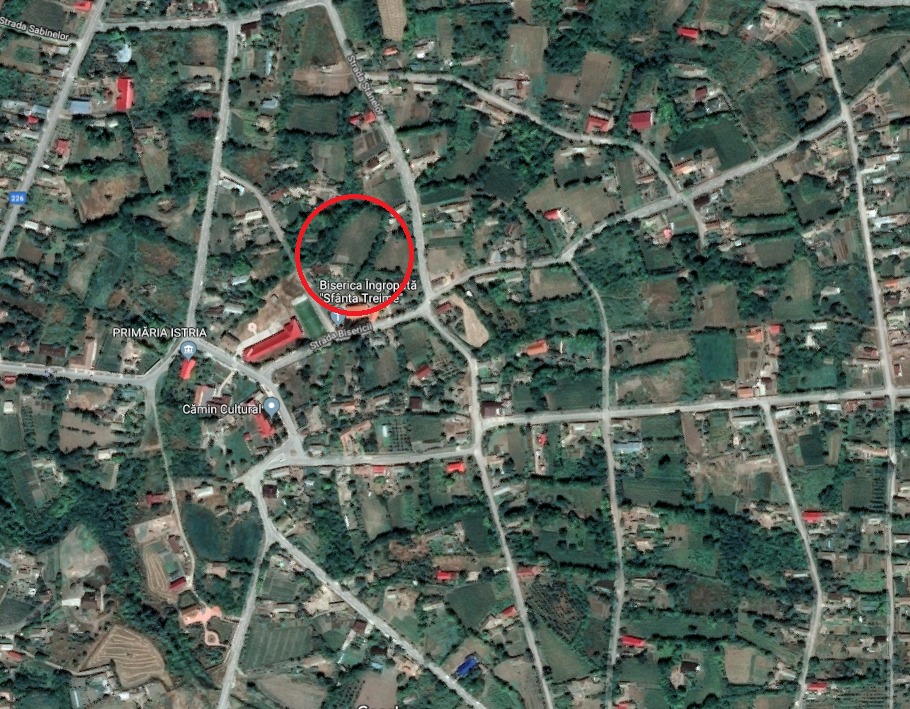 Folosinţele actuale şi planificate ale terenului atât pe amplasament, cât şi pe zone adiacente acestuia Terenul este intregistrat la categoria de folosinta  ,,curti constructii” CC. Functiunea actuala a terenului este de Curti Constructii, fiind in prezent neconstruit si populat de vegetatie spontana. In situatia propusa se propune pastrarea functiunii actuale a terenului de Curti Constructii si realizarea obiectivului proiectat.Politici de zonare şi de folosire a terenuluiFunctiunea actuala a terenului este de Curti Constructii (Cc), functiune care nu se va modifica prin implementarea proiectului de investitii.Terenul ramas liber in incinta va fi tratat ca spatiu verde amenajat peisager cu plantatii ornamentale si gazon. Se propune amenajarea de spatii verzi cu rol decorativ si de protectie in suprafata de cel putin 50% din totalul suprafetei de teren conform HCJC nr. 152/22.05.2013 privind stabilirea suprafetelor minime de spatii verzi aferente constructiilor realizate pe teritoriul administrativ al judetului Constanta – destinatia constructiilor fiind  «pensiune turistica». Pe teren se va amenaja o suprafata de spatii verzi de 344.20mp. Se vor planta arbori « abies alba/brad, querqus pedunculiflora/stejar brumariu » si flori « hydrangea macr/hortensie, lavandula/lavanda ».Areale sensibileNu este cazul; zona nu face parte din areale sensibile.Detalii privind orice variantă de amplasament care a fost luată înconsiderareNu a fost luata in considerare alta varianta de amplasament a lucrarilor proiectate.Descrierea tuturor efectelor semnificative posibile asupra mediului ale proiectului     	Impactul potential al investitiei este determinat de amplasarea investitiei fata de zona locuita, de conditiile geologice, hidrogeologice, geomorfologice si pedologice ale amplasamentului si de caracteristicile constructive ale lucrarilor proiectate, de amploarea lor si de durata de executie a acestora.Judetul Constanta este situat in extremitatea sud-estica a Romaniei fiind limitat de marea Neagra la est, iar la nord de judetul Tulcea. Spre vest Dunarea desparte judetul Constanta de judetele Calarasi, Ialomita si Braila, iar la sud se afla o parte din frontiera de stat a tarii noastre cu Bulgaria.Avand o suprafata de 7.071 km2, judetul Constanta reprezinta 3% din teritoriul Romaniei, ocupand locul 8 intre judetele Romaniei. Structura administrativ teritoriala a judetului Constanta cuprinde 3 municipii, 9 orase, 58 de comune si 189 sate.In judetul Constanta predomina relieful de podis cu altitudine redusa, cu valori sub 200 m, doar in nordul judetului altitudinea atingand pe alocuri 250 m.Podisul Casimcea ocupa partea de nord a judetului, iar in partea de sud se intinde Podisul Dobrogei de Sud care seamana cu o campie inalta, avand un aspect calcaros. Litoralul Marii Negre este format la nord din cordoane de nisip, care separa lacurile de mare, iar in partea sudica se remarca o faleza abrupta formata din calcare si loess cu inaltimi de 15-30 m.Regimul climatic temperat-continental caracteristic judetului Constanta este influentat de pozitia geografica, situandu-se intre Dunare si Marea Neagra, precum si de particularitatile fizico-geografice ale teritoriului. In zona litorala, climatul temperat-continental prezinta o influenta marina. Climatul maritim este caracterizat prin veri a caror caldura este atenuata de briza marii si ierni blande, marcate de vanturi puternice si umede ce bat dinspre mare.Zona Istria se prezinta ca o zona cu suprafata in general putin valurita. In partea de nord - est exista un martor de eroziune stancos cu ruinele Cetatii Histria, cu altitudinea maxima de 8,7 m.  Terenul este alcatuit din depozite loessoide plestocene si nisipuri. In concluzie, solurile sunt reprezentate prin nisipuri si soloneturi si solonceacuri, ceea ce face ca vegetatia sa aiba un caracter psamofil si halofil.	Evoluţia reliefului este determinată de substratul geologic, acţiunea modelatoare a agenţilor externi la care s-a adăugat, în ultimele decenii, acţiunea omului care a introdus elemente noi în procesul modelării actuale a reliefului prin realizarea de sisteme de irigaţii şi canale.A. Surse de poluanti si instalatii pentru retinerea, evacuarea si dispersia poluantilor in mediu : a) Protectia calitatii apelor :-  sursele de poluanti pentru ape, locul de evacuare sau emisarul:In perioada de executie a lucrarii     In timpul executiei posibilele surse de poluare a apelor sunt uleiurile si carburantii care se pot scurge  accidental de la autovehiculele si utilajele implicate in executia constructiei. Se apreciaza ca emisiile de substante poluante spalate de pe suprafata de lucru, nu vor fi in cantitati importante pentru a modifica semnificativ calitatea receptorilor naturali. In perioada de exploatare:In timpul exploatarii halei impactul asupra apelor este nesemnificativ deoarece nu exista procese prin care acest lucru sa se produca.                Masuri de reducere a riscului: - nu sunt necesare.b) Protectia aerului :-  sursele de poluanti pentru aer, poluanti, inclusive surse de mirosuri        In perioada de executie a lucrarilor activitatea din santier are un impact negativ nesemnificativ asupra calitatii atmosferei. Emisiile de praf care apar in timpul executiei lucrarilor proiectate, sunt asociate lucrarilor de vehiculare si punere in opera a materialelor de constructie, precum si a altor lucrari specifice.Sursele de poluare a aerului in timpul realizarii obiectivului sunt:utilajele folosite;incarcarea si descarcarea materialelor;gazele de esapament din functionarea utilajelor si a mijloacelor de transport, prin intensificarea traficului;       In perioada de operare a investitiei singura sursa posibila de poluare o constituie centrala termica, insa nivelul noxelor si dispersia lor in atmosfera se incadreaza in prevederile normativelor in vigoare.Printre masurile de protejare a factorilor de mediu aer, mentionam:materialele de constructii pulverulente se vor manipula in asa fel incat sa se reduca la minim nivelul particulelor ce pot fi antrenate de curentii atmosferici (materialele se vor aproviziona treptat, pe masura utilizarii acestora);utilizarea vehiculelor si utilajelor performante;respectarea riguroasa a normelor de lucru pentru a nu creste concentratia pulberilor de aer;utilizarea unor carburanti cu continut scazut de sulf;se interzice depozitarea de pamant excavat sau materiale de constructii in afara amplasamentului obiectivului si in locuri neautorizate.c) Protectia impotriva zgomotului si vibratiilor:      In timpul executiei principalele surse de zgomot si vibratii sunt reprezentate de instalatiile si utilajele cu functii adecvate, precum si de circulatia mijloacelor de transport. Utilajele folosite au puteri acustice asociate ce se incadreaza in liniile maxime admisibile.In timpul exploatarii nu s-au identificat surse de zgomot, utilajele si echipametele respectand normele prevazute in acest sens.  d) Protectia impotriva radiatiilor: Nu este cazul.e) Protectia solului si a subsolului:Principalele surse de poluare ale solului in timpul executiei lucrarilor sunt:poluari accidentale prin deversarea unor produse poluatoare direct pe sol;depozitarea necontrolata si pe spatii neamenajate a a deseurilor sau a diverselor materiale;scaparile accidentale de produse petroliere de la utilajele de constructie;spalarea agregatelor, utilajelor de constructii sau a altor substante de catre apele din precipitatii;pulberile rezultate la manevrarea utilajelor de constructii si depuse pe sol, care pot fi spalate de apele pluviale, urmate de infiltrarea In subteran.      In timpul exploatarii poluarea solului poate fi consecinta nerespectarii normelor de igiena sau a unor practici necorespunzatoare privind indepartarea si manipularea reziduurilor solide si lichide in cadrul activitatilor de gestionare si depozitare ale acestora. Printre masurile de protejare a factorilor de mediu sol, mentionam:limitarea pe cat posibil a timpului de executie si managementul adecvat cu aprovizionarea cu material/ utilaje;gestionarea corespunzatoare a deseurilor pe amplasament: colectare selectiva, etc;manipularea materialelor se va realiza astfel incat sa se evite dizolvarea si antrenarea lor catre apele de precipitatii;      In cazul unor deversari accidentale de substante poluante se vor lua imediat masuri de interventie prin imprastierea de nisip, decopertarea stratului superficial de sol afectat si evacuarea acestuia la depozite de deseuri periculoase.f) Protectia ecosistemelor terestre si acvifere:     In zona de amplasare a lucrarilor proiectate, nu s-au identificat monumente ale naturii sau arii protejate.g) Protectia asezarilor umane si  a altor obiective de interes public:Terenul este intregistrat la categoria de folosinta  ,,curti constructii” CC. Destinatia terenului, stabilita prin documentatiile de urbanism service autocamioane Volvo, activitati admise, productie, depozitare, prezentare, comert en-gros.    In zona nu sunt identificate obiective de interes public, monumente istorice si de arhitectura, sau zone de interes traditional.           h) Gestionarea deseurilor generate pe amplasament:     In etapa de executie se identifica urmatoarele categorii de deseuri generate in zona de lucru:pamant de excavatie;deseuri menajere generate de personalul muncitor;Deseurile specificate mai sus vor fi depozitate in spatii special amenajate, si vor fi ridicate de catre o unitate prestatoare de servicii de salubrizare.Dupa terminarea lucrarilor, constructorul va asigura curatenia spatiilor de desfasurare a activitatilor.Impactul obiectivului de investitie raportat la contextul natural si antropic in care acesta se integreaza:      Lucrarile proiectate nu introduc efecte negative suplimentare asupra solului, drenajului, microclimatului, apelor de suprafata, vegetatiei, faunei sau din punct de vedere al zgomotului si peisajului. Nu sunt afectate obiective de interes cultural sau istoric.    In ansamblu se poate aprecia ca din punct de vedere al mediului ambiant lucrarile ce fac obiectul prezentului proiect nu introduc disfunctionalitati suplimentare fata de situatia actuala.perioada de executie • tipurile si cantitatile de deseuri de orice natura rezultate Constructorul are obligatia, conform prevederilor H.G. nr. 856/2002 sa realizeze o evidenta lunara a gestiunii deseurilor, respectiv producerii, stocarii provizorii, tratarii si transportului, reciclarii si depozitarii definitive a deseurilor. Deseurile rezultate din activitatea de executie a investitiei sunt reprezentate prin:Cod 20 01 01 – hartie si carton;Cod 20 01 02 – sticla;Cod 20 01 11 – textile;Cod 20 01 39 – materiale plastice;Cod 20 03 01 – deseuri municipale amestecate;Aceste deseuri vor fi in cantitati reduse si nu prezinta un pericol pentru mediu sau pentru sanatatea oamenilor. Ele pot constitui o sursa de degradare a peisajului doar printr-o gospodarire neadecvata.- Deseuri tehnologice si deseurile din constructii :Cod 01 03 01 sol vegetalCod 17 05 00 pamant si material excavatCod 17 02 lemn, sticla si materiale plasticeCod 17.09 alte deseuri de la constructii - Deseuri din activitati conexeCod 13 02 07 uleiuri de motor, de transmisie si de ungere usor biodegradabileCod 13.07.01 ulei de comustibil si combustibil diesel• modul de gospodarire a deseurilor menajere Deseurile menajere generate in locatia santierului vor fi colectate si evacuate in conditii sigure, colectarea se va face in pubele de plasic amplasate in apropierea amplasamentului.Deseuri tehnologice Vor fi pastrate evidente cu cantitatile valorificate in conformitate cu prevederile OUG nr. 16/2001 privind gestionarea deseurilor industriale reciclate, aprobata prin legea nr. 456/2001). Descrierea aspectelor de mediu susceptibile a fi afectate in mod semnificativ de proiect : NU ESTE CAZULPrevederi pentru monitorizarea mediului     Dotari si masuri prevazute pentru controlul emisiilor de poluanti in mediu , inclusiv pentru conformarea la cerintele privind monitorizarea emisiilor prevazute de concluziile celor mai bune tehnici aplicate.     Emisiile din timpul desfășurării lucrărilor sunt asociate în principal cu mișcarea pământului cu manevrarea altor materiale, precum și cu construirea în sine a unor facilități specifice. Emisiile de praf variază adesea în mod substanțial de la o zi la alta, în funcție de nivelul activității, de operațiile specifice și de condițiile meteorologice dominante. O mare parte a acestor emisii este generată de tracficul echipamentelor și autovehiculelor de lucru în amplasamentul construcției.       Natura temporară a lucrărilor de construcție le diferențiază de alte surse nedirijate de praf, atât în ceea ce privește estimarea, cât și controlul emisiilor. Realizarea lucrărilor constau într-o serie de operații diferite, fiecare cu durata și potențialul propriu de generale a prafului. Cu alte cuvinte, emisiile din amplasamentul unei construcții au un început și un sfțrșit care pot fi bine definite, dar variază apreciabil de la o fază la alta a procesului de construcție.Ca urmare, modul de abordare privind estimarea emisiilor de la lucrările de execuție a construcțiilor utilizat și recomandat în țările dezvolate se bazează pe luarea în considerare a lucrărilor în ansamblu care se execută pe întreaga arie implicată sau, după caz, pe porțiuni ale acestei arii, fără a se urmări în detaliu planul de execuție pentru proiectul unei anumite construcții.Legatura cu alte acte normative si/sau planuri / programme / strategii / documente de planificare:Justificarea incadrarii proiectului, dupa caz, in prevederile altor acte normative nationale care transpun legislatia comunitara    Nu este cazul.Lucrari necesare organizarii de santier 10.1 Descrierea lucrărilor necesare organizării de şantierOrganizarea de şantier va consta în: amenajarea unei zone pentru depozitarea materialelor şi echipamentelor de lucru. lucrări de asigurare, avertizare şi împrejmuire a organizării de şantier. Amplasarea de echipamente speciale pentru igiena personalului (tip toalete ecologice, etc.) .10.2 Localizarea organizării de şantierOrganizarea de şantier va fi amplasată pe terenul aferent proiectului si va consta in:Amplasare container metallic tipizat cu dimensiuni 6.00 x 2.40 x 2.40m ;Realizare platforma pentru parcare auto, executata din piatra sparta ;Amplasare toalete ecologice.10.3 Descrierea impactului asupra mediului a lucrărilor organizării de şantier    Datorită anvergurii reduse a organizării de şantier nu va exista un impact semnificativ asupra mediului, în această etapă.10.4 Surse de poluanţi şi instalaţii pentru reţinerea, evacuarea şi dispersia poluanţilor în mediu în timpul organizării de şantier    În timpul etapei de organizare de santier poluantii vor fi reprezentati de praf/pulberi la care se vor adăuga gazele de eşapament si zgomotul. Emisiile vor fi de durată scurtă şi nu sunt necesare instalaţii pentru reţinerea sau dispersia acestora.10.5 Dotări şi măsuri prevăzute pentru controlul emisiilor de poluanţi în mediu- Folosirea utilajelor/autovehiculelor cu verificările tehnice la zi; dotarea cu materiale absorbante, biodegradabile. -  Materialele pulverulente vor fi depozitate în recipienţi etansi, închişi. -  Deseurile vor fi colectate selectiv, conform legislatiei in vigoare, in europubele etanse si acoperite. -  Echipamentele/utilajele gereratoare de emisii atmosferice prafoase, in special pe timpul temperaturilor mari (vara), vor fi asistate de mijloace de umectare a atmosferei inconjuratoare.Lucrari de refacere a amplasamentului la finalizarea investitiei, in caz de accidente si / sau la incetarea activitatii, in masura in care aceste informatii dunt disponibile 11.1  Lucrările propuse pentru refacerea amplasamentului la finalizarea investiţiei, în caz de accidente şi/sau la încetarea activităţiiLa finalizarea investiţiei îndepărtarea  utilajelor şi echipamentelor folosite in timpul executiei, precum şi a materialelor neutilizate; eliminarea deşeurilor cf. cerinţelor legislatiei gestionării deşeurilor; La încetarea activităţii      Se vor face deconectările de la reţelele de utilităţi, dupa caz, apoi se va trece la desfiinţarea amenajarilor, prin aplicarea tehnicilor obişnuite. În funcţie de destinaţia viitoare a amplasamentului se vor putea stabili categoriile de lucrări necesare: fie aducerea amplasamentului la starea iniţială, prin reconstrucţie ecologică, fie realizarea de noi obiective/proiecte în acord cu destinaţia zonei la momentul respectiv, care pot include si aspecte recreationale sau de dezvoltare.11.2  Aspecte referitoare la prevenirea şi modul de răspuns pentru cazuri de poluări accidentale     Constructorul va fi instruit cu privire la modul de răspuns în caz de accidente/avarii care pot provoca poluări. Se va dota organizarea de şantier cu materiale absorbante pentru situatiile accidentale de scurgeri de hidrocarburi.      Instalaţiile şi echipamentele vor fi utilizate numai de către angajaţii special instruiţi pentru a se preveni eventualele defecţiuni/avarii.11.3  Aspecte referitoare la închiderea/dezafectarea/demolarea instalaţieiLa încetarea activităţii      Se vor face deconectările de la reţelele de utilităţi, dupa caz, apoi se va trece la desfiinţarea amenajarilor, prin aplicarea tehnicilor obişnuite. În funcţie de destinaţia viitoare a amplasamentului se vor putea stabili categoriile de lucrări necesare: fie aducerea amplasamentului la starea iniţială, prin reconstrucţie ecologică, fie realizarea de noi obiective/proiecte în acord cu destinaţia zonei la momentul respectiv, care pot include si aspecte recreationale sau de dezvoltare.11.4  Modalităţi de refacere a stării iniţiale/reabilitare în vederea utilizării ulterioare a terenuluiÎn funcţie de destinaţia viitoare a amplasamentului se vor putea stabili categoriile de lucrări necesare: fie aducerea amplasamentului la starea iniţială, prin reconstrucţie ecologică, fie realizarea de noi obiective/proiecte în acord cu destinaţia zonei la momentul respectiv, care pot include si aspecte recreationale sau de dezvoltare. XII. Anexe - piese desenate:    1. planul de încadrare în zonă a obiectivului şi planul de situaţie, cu modul de planificare a utilizării suprafeţelor; formele fizice ale proiectului (planuri, clădiri, alte structuri, materiale de construcţie şi altele); planşe reprezentând limitele amplasamentului proiectului, inclusiv orice suprafaţă de teren solicitată pentru a fi folosită temporar (planuri de situaţie şi amplasamente);    2. schemele-flux pentru procesul tehnologic şi fazele activităţii, cu instalaţiile de depoluare:NU ESTE CAZUL    3. schema-flux a gestionării deşeurilor: NU ESTE CAZUL    4. alte piese desenate, stabilite de autoritatea publică pentru protecţia mediului:NU ESTE CAZUL.    XIII. Pentru proiectele care intră sub incidenţa prevederilor art. 28 din Ordonanţa de urgenţă a Guvernului nr. 57/2007 privind regimul ariilor naturale protejate, conservarea habitatelor naturale, a florei şi faunei sălbatice, aprobată cu modificări şi completări prin Legea nr. 49/2011, cu modificările şi completările ulterioare, memoriul va fi completat cu următoarele:descrierea succintă a proiectului şi distanţa faţă de aria naturală protejată de interes comunitar, precum şi coordonatele geografice (Stereo 70) ale amplasamentului proiectului. Aceste coordonate vor fi prezentate sub formă de vector în format digital cu referinţă geografică, în sistem de proiecţie naţională Stereo 1970, sau de tabel în format electronic conţinând coordonatele conturului (X, Y) în sistem de proiecţie naţională Stereo 1970;COODONATE STEREO 1970:    b) numele şi codul ariei naturale protejate de interes comunitar: NU ESTE CAZUL    c) prezenţa şi efectivele/suprafeţele acoperite de specii şi habitate de interes comunitar în zona proiectului: NU ESTE CAZUL    d) se va preciza dacă proiectul propus nu are legătură directă cu sau nu este necesar pentru managementul conservării ariei naturale protejate de interes comunitar: NU ESTE CAZUL    e) se va estima impactul potenţial al proiectului asupra speciilor şi habitatelor din aria naturală protejată de interes comunitar: NU ESTE CAZUL    f) alte informaţii prevăzute în legislaţia în vigoare: NU ESTE CAZUL    XIV. Pentru proiectele care se realizează pe ape sau au legătură cu apele, memoriul va fi completat cu următoarele informaţii, preluate din Planurile de management bazinale, actualizate:    1. Localizarea proiectului:    - bazinul hidrografic: NU ESTE CAZUL    - cursul de apă: denumirea şi codul cadastral;    - corpul de apă (de suprafaţă şi/sau subteran): denumire şi cod.: NU ESTE CAZUL    2. Indicarea stării ecologice/potenţialului ecologic şi starea chimică a corpului de apă de suprafaţă; pentru corpul de apă subteran se vor indica starea cantitativă şi starea chimică a corpului de apă: NU ESTE CAZUL    3. Indicarea obiectivului/obiectivelor de mediu pentru fiecare corp de apă identificat, cu precizarea excepţiilor aplicate şi a termenelor aferente, după caz: NU ESTE CAZUL    XV. Criteriile prevăzute în anexa nr. 3 la Legea nr. .......... privind evaluarea impactului anumitor proiecte publice şi private asupra mediului se iau în considerare, dacă este cazul, în momentul compilării informaţiilor în conformitate cu punctele III - XIV.          NU ESTE CAZULIntocmit,Ing. Iacob NicoletaI. Denumirea proiectului II. Titularul NumeleAdresa poştalăNumărul de telefon, de fax şi adresa de e-mail, adresa paginii de internetDirector/manager/administratorResponsabil pentru protectia mediului III. Descrierea proiectului  Rezumatul proiectului Justificarea necesităţii proiectului      c)  Valoarea investitiei     d)  Perioada de implementare propusa     e)  Planșe reprezentând limitele amplasamentului proiectului, inclusiv orice suprafață de teren solicitată pentru a fi folosită temporar (planuri de situație și amplasamente);      f) O descriere a caracteristicilor fizice ale întregului proiect, formele fizice ale proiectului (planuri, clădiri, alte structuri, materiale de construcție și altele Profilul şi capacităţile de producţie Descrierea instalaţiei şi a fluxurilor tehnologice existente pe amplasament...  Descrierea proceselor de producţie ale proiectului propus, în funcţie de specificul investiţiei, produse şi subproduse obţinute, mărimea, capacitatea Materiile prime, energia şi combustibilii utilizaţi, cu modul de asigurare a acestora  Racordarea la reţelele utilitare existente în zonă Descrierea lucrărilor de refacere a amplasamentului în zona afectată de execuţia investiţiei  Căi noi de acces sau schimbări ale celor existente  Resursele naturale folosite în construcţie şi funcţionare  Metode folosite în construcţie Planul de execuţie (faza de construcţie, punerea în funcţiune, exploatare, refacere şi folosire ulterioară)  Relaţia cu alte proiecte existente sau planificate  Detalii privind alternativele care au fost luate în considerare  -   Alte activităţi care pot apărea ca urmare a proiectului (extragerea de agregate, asigurarea unor noi surse de apă, surse sau linii de transport al energiei, creşterea numărului de locuinţe, eliminarea apelor uzate şi a deşeurilor)        -  Alte avize/acorduri/autorizatii cerute pentru proiect IV. Descrierea lucrarilor de demolareV.  Descrierea amplasarii proiectului  -   Distanţa faţă de graniţe pentru proiectele care cad sub incidenţa Convenţiei privind evaluarea impactului asupra mediului în context transfrontier, adoptată la Espoo la 25 februarie 1991, ratificată prin Legea nr. 22/2001, cu completarile ulterioare-   Localizarea amplasamentului in raport cu patrimonial cultural potrivit Listei monunmentelor istorice, actualizata, aprobata prin Ordinul ministerului culturii si cultelor nr. 2.314/2004, cu modificarile ulterioare, si Repertoriul arheologic national prevazut de Ordonanta Guvernului nr. 43/2000 privind protectia patrimoniului arheologic si declararea unor situri arheologice ca zone de interes national, republicata ,cu modificarile si complatarile ulterioare-   Hărţi, fotografii ale amplasamentului care pot oferi informatii privind caracteristicile fizice ale mediului, atat naturale, cat si artificiale , si alte informatii-   Folosinţele actuale şi planificate ale terenului atât pe amplasament, cât şi pe zone adiacente acestuia-  Politici de zonare şi de folosire a terenului-  Areale sensibil-  Detalii privind orice variantă de amplasament care a fost luată în considerareVI. Descrierea tuturor efectelor semnificative posibile asupra mediului ale proiectuluiA. Surse de poluanti si instalatii pentru retinerea , evacuarea si dispersia poluantilor in mediu: a) Protectia calitatii apelor  b) Protectia aerului c) Protectia impotriva zgomotului si vibratiilor d) Protectia impotriva radiatiilor e) Protectia solului si a subsolului f) Protectia ecosistemelor terestre si acvifere g) Protectia asezarilor umane si  a altor obiective de interes public h) Gestionarea deseurilor generate pe amplasament i) Gospodărirea substanțelor și preparatelor chimice periculoaseB. Utilizarea resurselor naturale, în special a solului, a terenurilor, a apei și a biodiversității.VII.  Descrierea aspectelor de mediu susceptibile a fi afectate in mod semnificativ de proiectVIII. Prevederi pentru monitorizarea mediului8.1. Dotari si masuri prevazute pentru controlul emisiilor de poluanti in mediu , inclusiv pentru conformarea la cerintele privind monitorizarea emisiilor prevazute de concluziile celor mai bune tehnici aplicateIX. Legatura cu alte acte normative si/sau planuri/programme/strategii/documente de planificareJustificarea încadrării proiectului, după caz, în prevederile altor acte normative naționale care transpun legislația Uniunii Europene: Directiva 2010/75/UE (IED) a Parlamentului European și a Consiliului din 24 noiembrie 2010 privind emisiile industriale (prevenirea și controlul integrat al poluării), Directiva 2012/18/UE a Parlamentului European și a Consiliului din 4 iulie 2012 privind controlul pericolelor de accidente majore care implică substanțe periculoase, de modificare și ulterior de abrogare a Directivei 96/82/CE a Consiliului, Directiva 2000/60/CE a Parlamentului European și a Consiliului din 23 octombrie 2000 de stabilire a unui cadru de politică comunitară în domeniul apei, Directiva-cadru aer 2008/50/CE a Parlamentului European și a Consiliului din 21 mai 2008 privind calitatea aerului înconjurător și un aer mai curat pentru Europa, Directiva 2008/98/CE a Parlamentului European și a Consiliului din 19 noiembrie 2008 privind deșeurile și de abrogare a anumitor directive, și altele).B. Se va menționa planul/programul/strategia/documentul de programare/planificare din care face proiectul, cu indicarea actului normativ prin care a fost aprobat.X. Lucrari necesare organizarii de santier Lucrari necesare organizarii de santier Localizarea organizării de şantierDescrierea impactului asupra mediului a lucrărilor organizării de şantierSurse de poluanţi şi instalaţii pentru reţinerea, evacuarea şi dispersia poluanţilorDotări şi măsuri prevăzute pentru controlul emisiilor de poluanţi în mediuXI.  Lucrari de refacere a amplasamentului la finalizarea investitiei , in caz de accidente si/sau la incetarea activitatii , in masura in care aceste informatii dunt disponibile 11.1  Lucrările propuse pentru refacerea amplasamentului la finalizarea investiţiei, în caz de accidente şi/sau la încetarea activităţii11.2  Aspecte referitoare la prevenirea şi modul de răspuns pentru cazuri de poluări accidentale11.3  Aspecte referitoare la închiderea/dezafectarea/demolarea instalaţiei11.4  Modalităţi de refacere a stării iniţiale/reabilitare în vederea utilizării ulterioare a terenuluiXII. Anexe - piese desenate:    1. planul de încadrare în zonă a obiectivului şi planul de situaţie, cu modul de planificare a utilizării suprafeţelor; planşe reprezentând limitele amplasamentului proiectului, inclusiv orice suprafaţă de teren solicitată pentru a fi folosită temporar (planuri de situaţie şi amplasamente)    2. schemele-flux pentru procesul tehnologic şi fazele activităţii, cu instalaţiile de depoluare    3. schema-flux a gestionării deşeurilor    4. alte piese desenate, stabilite de autoritatea publică pentru protecţia mediului    XIII. Pentru proiectele care intră sub incidenţa prevederilor art. 28 din Ordonanţa de urgenţă a Guvernului nr. 57/2007 privind regimul ariilor naturale protejate, conservarea habitatelor naturale, a florei şi faunei sălbatice, aprobată cu modificări şi completări prin Legea nr. 49/2011, cu modificările şi completările ulterioare, memoriul va fi completat cu următoarele:    a) descrierea succintă a proiectului şi distanţa faţă de aria naturală protejată de interes comunitar, precum şi coordonatele geografice (Stereo 70) ale amplasamentului proiectului. Aceste coordonate vor fi prezentate sub formă de vector în format digital cu referinţă geografică, în sistem de proiecţie naţională Stereo 1970, sau de tabel în format electronic conţinând coordonatele conturului (X, Y) în sistem de proiecţie naţională Stereo 1970    b) numele şi codul ariei naturale protejate de interes comunitar    c) prezenţa şi efectivele/suprafeţele acoperite de specii şi habitate de interes comunitar în zona proiectului    d) se va preciza dacă proiectul propus nu are legătură directă cu sau nu este necesar pentru managementul conservării ariei naturale protejate de interes comunitar;    e) se va estima impactul potenţial al proiectului asupra speciilor şi habitatelor din aria naturală protejată de interes comunitar    f) alte informaţii prevăzute în legislaţia în vigoare    XIV. Pentru proiectele care se realizează pe ape sau au legătură cu apele, memoriul va fi completat cu următoarele informaţii, preluate din Planurile de management bazinale, actualizate:    1. Localizarea proiectului:    - bazinul hidrografic    - cursul de apă: denumirea şi codul cadastral    - corpul de apă (de suprafaţă şi/sau subteran): denumire şi cod    2. Indicarea stării ecologice/potenţialului ecologic şi starea chimică a corpului de apă de suprafaţă; pentru corpul de apă subteran se vor indica starea cantitativă şi starea chimică a corpului de apă    3. Indicarea obiectivului/obiectivelor de mediu pentru fiecare corp de apă identificat, cu precizarea excepţiilor aplicate şi a termenelor aferente, după caz    XV. Criteriile prevăzute în anexa nr. 3 la Legea nr. .......... privind evaluarea impactului anumitor proiecte publice şi private asupra mediului se iau în considerare, dacă este cazul, în momentul compilării informaţiilor în conformitate cu punctele III -     XIV …………………………………….NR.CRT.E(m)N(m)1795138.63484942795144.6348493.73795160.8348486.64795187.1348472.95795188.8348470.86795189.1348468.67795187.6348466.48795187348465.39795179.7348452.810795180.6348447.411795181.4348442.612795181.2348440.813795181.534844014795174.5348432.915795157.9348416.116795152.5348409.517795148.1348401.318795146.2348397.819795135.534837920795130.3348365.821795128.634836322795127.7348362.323795126.4348361.624795123.334836025795118.8348353.626795116.8348347.327795115.1348339.228795109.234833629795099.3348330.830795096.7348344.531795097.3348354.932795097.9348360.733795095.6348367.434795095.6348374.235795096.1348376.636795099348390.737795099.7348399.838795100.7348412.939795104.5348420.940795104.7348422.641795111.4348441.142795115.5348450.543795119.5348458.944795121.9348463.645795127.5348471.246795130.734847747795132.334848248795136.3348490